A dinner worth one million dollars to support all programs of our Rotary FoundationOctober 9, 2014 – Pier 21 - Halifax   Yes, I want to be a guest with this gift.Please give this pledge to your district representative on the Million Dollar Dinner planning committee (names at www.youareinvitedtodinner.com) or send to:Carolyn Ferguson, Zone 24 Major Gifts Officer | Polio, Development & Partnerships
471 Orton Ave, Ancaster, ON, L9G 4M7
Tel 905.304.6831, Fax 866.854.8079, Carolyn.Ferguson@rotary.org____________________________________________________________________________My gift to the Rotary Foundation:Name: ______________________________________________________________________District: __________ Club:_______________________________________________________Address: ____________________________________________________________________Email + Phone ________________________________________________________________   I have given $___________ to the Rotary Foundation since July 1, 2012, or will give 
$___________ by October, 2014. (Rotary partners may add their gifts together to qualify or top up existing contributions.) Totaling $10,000 USD.   I pledge to Join the Paul Harris Society and give $1,000 per year for the next ten years (Total gift of $10,000 USD).    I have made or will make a bequest to the Rotary Foundation in the amount of 
$______________ and have completed or will complete the required paperwork by October 9, 2014 (Bequest recognition begins at $10,000 USD).   I have an existing benefactor or bequest gift commitment that I would like to increase to qualify for attendance at this event for a total of $______________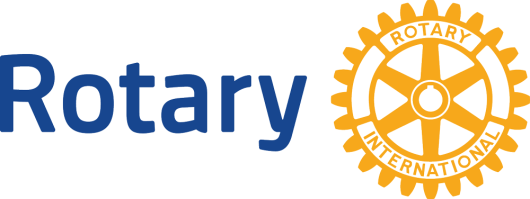 Rotary International
District7820
Million Dollar Dinner